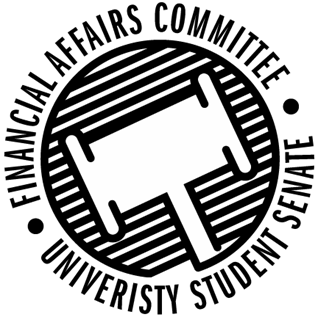 Meeting Agenda3:00 PM White Pine Room, Memorial Student Center50th Congress February 7th, 2020Call to Order3:03 PM CSTRoll CallApproval of the Minutes Approval of the AgendaWords of WisdomSenator Kleinschmidt Don’t feel bad for making decisions that upset other people, you’re not responsible for their happiness you’re responsible for yours.Senator Reindl Next MeetingUnfinished Business New Business Annual Budget Hearings (10 min each)3:10pm – Latinos UnidosPresent3:30pm – Stout Typographical SocietyPresent3:40pm – Hand Drumming ClubPresent3:50pm – Colleges Against CancerPresent4:00pm – IREMPresent4:10pm – Disc Golf ClubPresent4:20pm – ISPPresent4:30pm – Fine Arts AssociationPresent4:40pm – Swing ClubPresent4:50pm – GSAPresent5:00pm – CruPresent5:10pm – PONGPresent5:20pm – Tabletop GamingPresent5:30pm – StoutoniaPresent5:40pm – Society of Plastics EngineersPresent5:50pm – An-BuPresent6:00pm – HSSOMotion to fund none of the annual budget process by Dumke, 2nd by HalbachMotion denied 0-3-1Reallocation RequestFishing ClubMoving $167.50 from equipment to bulk fishing lineMotion to postpone for further information by Dumke, 2nd by KleinschmidtApproved 3-0-1Annual Budget RulesAnnouncements AdjournPresent Absent Excused Director Gentz XVice Chair Halbach X Vice President JohnsonXSenator DumkeXSenator KleinschmidtXSenator KorteXSenator ReindlXAdvisor RubenzerXAdvisor Lee X 